3 Niedziela AdwentuEwangelia wg św. Jana 1,6-8.19-28.Pojawił się człowiek posłany przez Boga – Jan mu było na imię.
Przyszedł on na świadectwo, aby zaświadczyć o światłości, by wszyscy uwierzyli przez niego.
Nie był on światłością, lecz posłanym, aby zaświadczyć o światłości.
Takie jest świadectwo Jana. Gdy Żydzi wysłali do niego z Jerozolimy kapłanów i lewitów z zapytaniem: «Kto ty jesteś?»,
on wyznał, a nie zaprzeczył, oświadczając: «Ja nie jestem Mesjaszem».
Zapytali go: «Cóż zatem? Czy jesteś Eliaszem?» Odrzekł: «Nie jestem». «Czy ty jesteś prorokiem?» Odparł: «Nie».
Powiedzieli mu więc: «Kim jesteś, abyśmy mogli dać odpowiedź tym, którzy nas wysłali? Co mówisz sam o sobie?»
Odpowiedział: «Jam głos wołającego na pustyni: Prostujcie drogę Pańską, jak rzekł prorok Izajasz».
A wysłannicy byli spośród faryzeuszów.
I zaczęli go pytać, mówiąc do niego: «Czemu zatem chrzcisz, skoro nie jesteś ani Mesjaszem, ani Eliaszem, ani prorokiem?»
Jan im tak odpowiedział: «Ja chrzczę wodą. Pośród was stoi Ten, którego wy nie znacie,
który po mnie idzie, a któremu ja nie jestem godzien odwiązać rzemyka u Jego sandała».
Działo się to w Betanii, po drugiej stronie Jordanu, gdzie Jan udzielał chrztu.3 Niedziela Adwentu1. Taca w ostatnią niedzielę była przeznaczona na ogrzewanie bazyliki i wyniosła 2190 zł.2. Dzisiaj obchodzimy 39 rocznicę wprowadzenia stanu wojennego.3. Rekolekcje adwentowe w naszej parafii odbędą się w tym tygodniu. Wygłosi  je ks. dr Jerzy Duda. Spowiedź  w  ciągu  dnia na  pół  godziny  przed  każdą  Mszą  św.   W  czasie  rekolekcji  w  sobotę  po  Mszy  św.  o godz. 9.30   nauka  stanowa  dla  dzieci szkolnych,  a  w  sobotę  też  po  Mszy  św.  wieczorowej  nauka  stanowa  dla młodzieży.  4. Adoracja Najświętszego Sakramentu w piątek i sobotę od godz. 15.00 do 16.00.5. Młodzież z klasy VIII przygotowująca się do przyjęcia sakramentu bierzmowania przychodzi w sobotę w rekolekcje na Mszę Świętą na godz. 17.00 i po Mszy zostaje na naukę stanową dla młodzieży.6. Bóg  zapłać   Parafialnemu  Zespołowi  Caritas  za  zbiórkę  do  puszek  na  potrzeby  Kościołów  Wschodnich,  a  wyniosła  ona  790 zł.7. Do chorych wyjedziemy w tym tygodniu w następującym porządku. Ksiądz proboszcz w środę od godz. 9.00., ksiądz wikariusz w czwartek od godz. 12.00. Prosimy o zapisy.8. W przyszłą niedzielę dzieci i młodzież może przynieść dobre uczynki w symbolu sianka i złożyć do żłóbka przed ołtarzem.9. Dzisiaj zbiórka przed kościołem na Caritas siedlecką. Na salce natomiast można jeszcze nabyć świece, ale tylko te największe w cenie po 20 zł.10. Bóg zapłać tym, którzy do dziś składali Torby Miłosierdzia pod chórem.11. Informujemy, że nadal możemy nabyć opłatki u Pana organisty przy wejściu na chór. Prosimy, aby nie odkładać tego na ostatnią chwilę, gdyż będą one dostępne tylko do 22 grudnia. Za dotychczasowe złożone ofiary Pan Organista składa serdeczne Bóg zapłać.12. Za tydzień w niedzielę w kościele o godz. 10.30 odbędzie się kolejna katecheza dla narzeczonych.13. Bóg zapłać za ofiary na odrestaurowanie kościoła św. Jana Chrzciciela: Franciszek i Zofia Paluch z ul. Piłsudskiego – 200 zł, Anna i Zbigniew Karczmarz z Nowego Pawłowa – 200 zł, bezimienna z ul. Orzeszkowej – 1000 zł, bezimienna z Błonia – 200 zł, bezimienna z ul. Skalskiego – 300 zł, bezimienna z ul. Cichej – 300 zł, bezimienna z ul. Piłsudskiego – 250 zł, Jan Nowicki z ul. Chrobrego – 200 zł, bezimienna z Werchlisia – 100 zł14. Bóg zapłać za ofiary na rewitalizację cmentarza: KRK zel. Marii Łyczewskiej – 100 zł, bezimienna z ul. Skalskiego – 200 zł, bezimienna z ul. Cichej – 300 zł, Teresa Żmudzińska z Granny – 100 zł, bezimienna z ul. Piłsudskiego – 250 zł15. W tym tygodniu odeszli do Pana: Danuta Klimaszewska, Jan Marciniuk, Antoni Ryszkowski, którego pogrzeb odbędzie się w poniedziałek.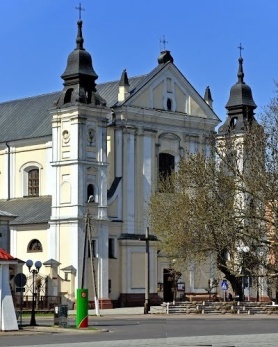 13 grudnia 2020 r.W CIENIU BazylikiPismo Parafii Trójcy św. w Janowie Podlaskim-do użytku wewnętrznego-PONIEDZIAŁEK – 14 grudniaPONIEDZIAŁEK – 14 grudnia7.001. +Jana Andrzejuka – of. KRM z Werchlisia2. +Andrzeja Pieńkusa w 30 dz3. (poza par.) +Tadeusza w 2 r., Jadwigę Budzisz, Elżbietę Łukaszuk, zm z rodz Czajków i Krupów – of. rodzina17.00+Mariana Karpiuka, Anielę, Zbigniewa, zm z rodz Karpiuków – of. rodzinaWTOREK – 15 grudniaWTOREK – 15 grudnia7.00 Dz – bł w 18 r. urodzin Kamila o Boże bł i potrzebne łaski – of. Rodzice i siostra17.00+Eugeniusza Misiejuka w 10 r., Annę, Marię, zm z rodz Murawskich – of. Rodzina SijkoŚRODA – 16 grudniaŚRODA – 16 grudnia7.00 +Ignacego, Krzysztofa, Helenę, Tadeusza, Waldemara – of. Teresa Protasiuk17.001. W intencji uczestników nowenny do MBNP2. +Stanisławę, Stanisława Semeniuk – of. rodzinaCZWARTEK – 17 grudniaCZWARTEK – 17 grudnia7.001. +Aleksandrę Fąfara w 3 r., Zygmunta, Jana – of. Córka z rodziną2. Dz – bł w 45 r. urodzin Anety o Boże bł i potrzebne łaski – of. Mąż z dziećmi17.001. +Agnieszkę, Wacława, Reginę, Artura, Kingę, Stanisława, Mieczysława – of. siostry2. +Walentego Stefaniuka w 12 r., Weronikę, Jana – of. Anna ChwedorukPIĄTEK – 18 grudniaPIĄTEK – 18 grudnia7.00+Krystynę Karwacką w 2 r. – of. Syn Piotr z rodziną9.301. +Zbigniewa w (r.), Aleksandra, Kazimierę, Anną, Stanisława – of. Krystyna Bielińska2. +Jana Marciniuka w 9 dz11.30+Bolesława, Mieczysława, Tadeusza, zm z rodz Korolczuków, Bartoszuków, Panasiuków17.00+Leonarda Krzewskiego w 19 r. – of. żonaSOBOTA – 19 grudniaSOBOTA – 19 grudnia7.00+Jadwigę, Grzegorza Dunajko, zm z rodz Dunajków, Tereszków, Myciów – of. rodzina9.301. +Helenę Gryglas w (r.), Klemensa, zm z rodz Wawryniuków i Gryglasów, za dusze w czyśćcu cierpiące – of. Rodzina2. (poza par.) +Paulinę Wawryniuk w 1 r., zm z rodz Wawryniuków i Bujanów11.30+Marię w (r.), Karolinę, Stanisława, Franciszka, Aleksandra – of. Anna Stefaniuk17.00+Marię Sadowską w 2 r. – of. Mąż z dziećmiNIEDZIELA – 20 grudniaNIEDZIELA – 20 grudnia8.00+Ryszarda Hładoniuka w 6 r., Kamila, zmarłych rodziców z obu stron – of. rodzina9.301. +Zbigniewa w 3 r., zmarłych z rodzin z obu stron, zmarłych dziadków, zm z rodz Litwiniuków, Kredensów2. +Helenę, Mieczysława Okoń, zm z rodz Okoniów, Cyplów – of. Synowie3. (poza par.) +Henryka Danilewicza w 2 r., Juliannę, Juliana – of. Brat z rodziną11.301. W intencji parafian2. +Adama Boncal, Tomasza Seweryna z racji imienin – of. Mateusz Boncal3. (poza par.) +Kazimierza, Franciszka, Wiktora, zm z rodz Kopytiuków, Szymczuków – of. rodzina17.00+Barbarę Syrokosz w (r.), zm z rodz Syrokoszów, Szyszków, Andrzejuków, Jakimiuków, Trochimiuków, Rafała, zm z rodz Mateuszuków